О внесении изменений в муниципальную программу Порецкого муниципального округа Чувашской Республики «Социальная поддержка граждан»	Администрация Порецкого муниципального округа  п о с т а н о в л я е т:	1. Утвердить прилагаемые изменения, которые вносятся в муниципальную программу Порецкого муниципального округа Чувашской Республики «Социальная поддержка граждан» (далее – Программа), утвержденную постановлением администрации Порецкого муниципального округа от 17.01.2023 №14.	2. Настоящее постановление вступает в силу со дня его официального опубликования в издании «Вестник Поречья» и подлежит размещению на официальном сайте Порецкого муниципального округа в информационно-телекоммуникационной сети «Интернет». Глава Порецкого муниципального округа                                                                Е.В.ЛебедевУТВЕРЖДЕНЫпостановлением администрацииПорецкого муниципального округаот                №ИЗМЕНЕНИЯ,которые вносятся в муниципальную программу Порецкого муниципального округа Чувашской Республики «Социальная поддержка граждан», утвержденную постановлением администрации Порецкого муниципального округа от 17 января 2023 г. №14.	1. В Паспорте муниципальной программы позицию  «Объемы финансирования Муниципальной программы с разбивкой по годам  реализации» изложить в следующей редакции:	2. Раздел III. «Обоснование объема финансовых ресурсов, необходимых для реализации Муниципальной программы (с расшифровкой по источникам финансирования, по этапам и годам ее реализации»  изложить в следующей редакции:«Расходы Муниципальной программы формируются за счет средств республиканского бюджета и бюджета Порецкого муниципального округа Чувашской Республики. Средства внебюджетных источников не предусмотрены.Общий объем финансирования Муниципальной программы в 2023–
2035 годах составляет 47 519,4 тыс. рублей, в том числе за счет средств:республиканского бюджета Чувашской Республики – 42 162,9 тыс. рублей (88,7 процента);бюджета Порецкого муниципального округа Чувашской Республики – 5 356,5 тыс. рублей (11,3 процента);внебюджетных источников – 0,0 тыс. рублей (0,0 процента).Объем финансирования подпрограммы на 1 этапе (2023–2025 годы) составляет 11 196,4 тыс. рублей, в том числе:в 2023 году – 3 931,8 тыс. рублей;в 2024 году – 3 632,3 тыс. рублей;в 2025 году – 3 632,3 тыс. рублей;из них средства:республиканского бюджета – 9 729,9 тыс. рублей (86,9 процента), в том числе:в 2023 году – 3 243,3 тыс. рублей;в 2024 году – 3 243,3 тыс. рублей;в 2025 году – 3 243,3 тыс. рублей;бюджета Порецкого муниципального округа Чувашской Республики – 1 466,5 тыс. рублей (13,1 процента), в том числе:в 2023 году – 688,5 тыс. рублей;в 2024 году – 389,0 тыс. рублей;в 2025 году – 389,0 тыс. рублей.На 2 этапе (2026–2030 годы) объем финансирования Муниципальной программы составляет 18 161,5 тыс. рублей, из них средства:республиканского бюджета – 16 216,5 тыс. рублей (89,3 процента);бюджета Порецкого муниципального округа Чувашской Республики – 1 945,0 тыс. рублей (10,7 процента);внебюджетных источников – 0,0 тыс. рублей (0,0 процента).На 3 этапе (2031–2035 годы) объем финансирования Муниципальной программы составляет 18 161,5 тыс. рублей, из них средства:республиканского  бюджета – 16 216,5 тыс. рублей (89,3 процента);бюджета Порецкого муниципального округа Чувашской Республики – 1 945,0 тыс. рублей (10,7 процента);внебюджетных источников – 0,0 тыс. рублей (0,0 процента).Объемы финансирования Муниципальной программы подлежат ежегодному уточнению исходя из реальных возможностей бюджетов всех уровней.Ресурсное обеспечение и прогнозная (справочная) оценка расходов за счет всех источников финансирования реализации Муниципальной программы приведены в приложении № 2 к Муниципальной программе.».	3. В  Паспорте подпрограммы «Совершенствование социальной поддержки семьи и детей» позицию «Объемы финансирования подпрограммы с разбивкой по годам реализации» изложить в следующей редакции:	4. Раздел IV «Обоснование объема финансовых ресурсов, необходимых для реализации подпрограммы (с расшифровкой по источникам финансирования, по этапам и годам ее реализации)» изложить в следующей редакции:«Расходы подпрограммы формируются за счет средств бюджета Порецкого муниципального округа  Чувашской Республики.Общий объем финансирования подпрограммы в 2023–2035 годах составляет 4 407,0 тыс. рублей, в том числе за счет средств:бюджета Порецкого муниципального округа Чувашской Республики – 4 506,5 тыс. рублей (100,0 процентов).Прогнозируемый объем финансирования подпрограммы на 1 этапе (2023–2025 годы) составляет 1 116,5 тыс. рублей, в том числе:в 2023 году – 438,5 тыс. рублей;в 2024 году – 339,0 тыс. рублей;в 2025 году – 339,0 тыс. рублей;из них средства:бюджета Порецкого муниципального округа Чувашской Республики – 1 116,5 тыс. рублей (100,0 процентов), в том числе:в 2023 году – 438,5 тыс. рублей;в 2024 году – 339,0 тыс. рублей;в 2025 году – 339,0 тыс. рублей. На 2 этапе (2026–2030 годы) объем финансирования подпрограммы составляет 1 695,0 тыс. рублей, из них средства:бюджета Порецкого муниципального округа Чувашской Республики – 1 695,0 тыс. рублей (100,0 процентов).На 3 этапе (2031–2035 годы) объем финансирования подпрограммы составляет 1 695,0 тыс. рублей, из них средства:бюджета Порецкого муниципального округа Чувашской Республики – 1 695,0 тыс. руб-лей (100,0 процентов).Объемы финансирования подпрограммы подлежат ежегодному уточнению исходя из реальных возможностей бюджета Порецкого муниципального округа Чувашской Республики.Ресурсное обеспечение подпрограммы за счет всех источников финансирования приведено в приложении к настоящей подпрограмме.».	5. Приложение №2 к муниципальной программе Порецкого муниципального округа Чувашской Республики "Социальная поддержка граждан" изложить редакции, согласно приложению № 1.	6. Приложение  к подпрограмме «Совершенствование социальной поддержки семьи и детей» муниципальной программы Порецкого муниципального округа Чувашской Республики «Социальная  поддержка  граждан»  изложить  в  редакции, согласно приложению №2Приложение № 1«Приложение № 2к муниципальной  программе Порецкого муниципального округа Чувашской Республики «Социальная поддержка граждан»Ресурсное обеспечение и прогнозная (справочная) оценка расходовза счет всех источников финансирования реализации муниципальной программы Порецкого муниципального округа  Чувашской Республики «Социальная поддержка граждан» Приложение №2Приложениек подпрограмме «Социальное обеспечение граждан» муниципальной программы Порецкого муниципального округа Чувашской Республики «Социальная поддержка граждан»Ресурсное обеспечение реализации подпрограммы «Совершенствование социальной поддержки семьи и детей» муниципальной программы Порецкого муниципального округа Чувашской Республики «Социальная поддержка граждан» за счет всех источников финансирования_________  * Приводятся значения целевых индикаторов и показателей подпрограммы в 2030 и 2035 годах соответственно.** Мероприятия осуществляются по согласованию с исполнителем.                                                                     ».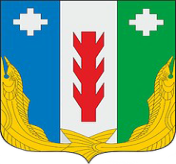 Администрация Порецкого муниципального округа Чувашской РеспубликиПОСТАНОВЛЕНИЕ_________№ _____с. ПорецкоеЧăваш РеспубликинПăрачкав муниципалитет округӗн администрацийĕЙЫШĂНУ________  № _____Пăрачкав сали«Объемы финансирования Муниципальной программы с разбивкой по годам реализации –прогнозируемые объемы финансирования ме-роприятий Муниципальной программы в 2023–2035 годах составляют 47 519,4 тыс. рублей, в том числе:в 2023 году – 3 931,8 тыс. рублей;в 2024 году – 3 632,3 тыс. рублей;в 2025 году – 3 632,3 тыс. рублей;в 2026–2030 годах – 18 161,5 тыс. рублей;в 2031–2035 годах – 18 161,5 тыс. рублей;из них средства:республиканского бюджета – 42 162,9 тыс. рублей (88,7 процента), в том числе:в 2023 году – 3 243,3 тыс. рублей;в 2024 году – 3 243,3 тыс. рублей;в 2025 году – 3 243,3 тыс. рублей;в 2026–2030 годах – 16 216,5 тыс. рублей;в 2031–2035 годах – 16 216,5 тыс. рублей;бюджета Порецкого муниципального округа Чувашской Республики – 5 356,5 тыс. рублей (11,3 процента), в том числе:в 2023 году – 688,5 тыс. рублей;в 2024 году – 389,0 тыс. рублей;в 2025 году – 389,0 тыс. рублей;в 2026–2030 годах – 1 945,0 тыс. рублей;в 2031–2035 годах – 1 945,0 тыс. рублей;внебюджетных источников – 0,0 тыс. рублей (0,0 процента), в том числе:в 2023 году – 0,0 тыс. рублей;в 2024 году – 0,0 тыс. рублей;в 2025 году – 0,0 тыс. рублей;в 2026–2030 годах – 0,0 тыс. рублей;в 2031–2035 годах – 0,0 тыс. рублей.Объемы финансирования Муниципальной программы подлежат ежегодному уточнению исходя из возможностей республиканского бюджета Чувашской Республики и бюджета Порецкого муниципального округа Чувашской Республики на очередной финансовый год и плановый период. ».«Объемы финансирования подпрограммы с разбивкой по годам реализации –прогнозируемые объемы финансирования мероприятий подпрограммы в 2023–2035 годах составляют 4 506,5 тыс. рублей, в том числе:в 2023 году – 438,5 тыс. рублей;в 2024 году – 339,0 тыс. рублей;в 2025 году – 339,0 тыс. рублей;в 2026–2030 годах – 1 695,0 тыс. рублей;в 2031–2035 годах – 1 695,0 тыс. рублей;из них средства:бюджета Порецкого муниципального округа Чувашской Республики – 4 506,5 тыс. рублей (100,0 процентов), в том числе:в 2023 году – 438,5 тыс. рублей;в 2024 году – 339,0 тыс. рублей;в 2025 году – 339,0 тыс. рублей;в 2026–2030 годах – 1 695,0 тыс. рублей;в 2031–2035 годах – 1 695,0 тыс. рублей.Объемы финансирования подпрограммы подлежат ежегодному уточнению исходя из возможностей бюджета Порецкого муниципального округа Чувашской Республики на очередной финансовый год и плановый период.».СтатусНаименование муниципальной программы  Порецкого муниципального округа Чувашской Республики, подпрограммы муниципальной программы Порецкого муниципального округа Чувашской Республики (основного мероприятия)Код бюджетной классификацииКод бюджетной классификацииИсточникифинансированияРасходы по годам, тыс. рублейРасходы по годам, тыс. рублейРасходы по годам, тыс. рублейРасходы по годам, тыс. рублейСтатусНаименование муниципальной программы  Порецкого муниципального округа Чувашской Республики, подпрограммы муниципальной программы Порецкого муниципального округа Чувашской Республики (основного мероприятия)главный распорядитель бюджетных средствцелевая статья расходовИсточникифинансирования2023202420252026–20302026–20302031–203512345678910Муниципальная программа Порецкого муниципального округа Чувашской Республики«Социальная поддержка граждан»xxвсего3 931,83 632,33 632,318 161,518 161,5Муниципальная программа Порецкого муниципального округа Чувашской Республики«Социальная поддержка граждан»xxреспубликанский бюджет Чувашской Республики3 243,33 243,33 243,316 216,516 216,5Муниципальная программа Порецкого муниципального округа Чувашской Республики«Социальная поддержка граждан»xxБюджет Порецкого муниципального округа Чувашской Республики688,5389,0389,01 945,01 945,0Муниципальная программа Порецкого муниципального округа Чувашской Республики«Социальная поддержка граждан»xxвнебюджетные источники0,00,00,00,00,0Подпрограмма«Социальное обеспечение граждан»99039974Ц310000000всего3 493,33 293,33 293,316 466,516 466,5Подпрограмма«Социальное обеспечение граждан»99039974Ц310000000республиканский бюджет Чувашской Республики3 243,33 243,33 243,316 216,516 216,5Подпрограмма«Социальное обеспечение граждан»99039974Ц310000000Бюджет Порецкого муниципального округа Чувашской Республики250,050,050,0250,0250,0Подпрограмма«Социальное обеспечение граждан»99039974Ц310000000внебюджетные источники0,00,00,00,00,0Основное мероприятие 1Реализация законодательства в области предоставления мер социальной поддержки отдельным категориям граждан99039974Ц310100000всего3 493,33 293,33 293,316 466,516 466,5Основное мероприятие 1Реализация законодательства в области предоставления мер социальной поддержки отдельным категориям граждан99039974Ц310100000республиканский бюджет Чувашской Республики3 243,33 243,33 243,316 216,516 216,5Основное мероприятие 1Реализация законодательства в области предоставления мер социальной поддержки отдельным категориям граждан99039974Ц310100000Бюджет Порецкого муниципального округа Чувашской Республики250,050,050,0250,0250,0Основное мероприятие 1Реализация законодательства в области предоставления мер социальной поддержки отдельным категориям граждан99039974Ц310100000внебюджетные источники0,00,00,00,00,0Основное мероприятие 2Создание благоприятных условий жизнедеятельности ветеранам, гражданам пожилого возраста, инвалидам9903Ц310500000всего0,00,00,00,00,0Основное мероприятие 2Создание благоприятных условий жизнедеятельности ветеранам, гражданам пожилого возраста, инвалидам9903Ц310500000республиканский бюджет Чувашской Республики0,00,00,00,00,0Основное мероприятие 2Создание благоприятных условий жизнедеятельности ветеранам, гражданам пожилого возраста, инвалидам9903Ц310500000бюджет Порецкого муниципального округа Чувашской Республики0,00,00,00,00,0Подпрограмма«Поддержка социально ориентированных некоммерческих организаций в Порецком муниципальном округе Чувашской Республики»903Ц320100000всего0,00,00,00,00,0Подпрограмма«Поддержка социально ориентированных некоммерческих организаций в Порецком муниципальном округе Чувашской Республики»903Ц320100000республиканский бюджет Чувашской Республики0,00,00,00,00,0Подпрограмма«Поддержка социально ориентированных некоммерческих организаций в Порецком муниципальном округе Чувашской Республики»903Ц320100000бюджет Порецкого муниципального округа Чувашской Республики0,00,00,00,00,0Подпрограмма«Поддержка социально ориентированных некоммерческих организаций в Порецком муниципальном округе Чувашской Республики»903Ц320100000внебюджетные источники0,00,00,00,00,0Основное мероприятие 1Оказание имущественной поддержки903Ц320177850всего0,00,00,00,00,0Основное мероприятие 1Оказание имущественной поддержки903Ц320177850республиканский бюджет Чувашской Республики0,00,00,00,00,0Основное мероприятие 1Оказание имущественной поддержки903Ц320177850бюджет Порецкого муниципального округа Чувашской Республики0,00,00,00,00,0Основное мероприятие 1Оказание имущественной поддержки903Ц320177850внебюджетные источники0,00,00,00,00,0Основное мероприятие 2Предоставление информационной поддержки903Ц320177850всего0,00,00,00,00,0Основное мероприятие 2Предоставление информационной поддержки903Ц320177850республиканский бюджет Чувашской Республики0,00,00,00,00,0Основное мероприятие 2Предоставление информационной поддержки903Ц320177850бюджет Порецкого муниципального округа Чувашской Республики0,00,00,00,00,0Основное мероприятие 2Предоставление информационной поддержки903Ц320177850внебюджетные источники0,00,00,00,00,0Основное мероприятие 3Обеспечение поддержки деятельности социально ориентированных некоммерческих организаций903Ц320177850всего0,00,00,00,00,0Основное мероприятие 3Обеспечение поддержки деятельности социально ориентированных некоммерческих организаций903Ц320177850республиканский бюджет Чувашской Республики0,00,00,00,00,0Основное мероприятие 3Обеспечение поддержки деятельности социально ориентированных некоммерческих организаций903Ц320177850бюджет Порецкого муниципального округа Чувашской Республики0,00,00,00,00,0Основное мероприятие 3Обеспечение поддержки деятельности социально ориентированных некоммерческих организаций903Ц320177850внебюджетные источники0,00,00,00,00,0Подпрограмма«Совершенствование социальной поддержки семьи и детей»9974Ц340000000всего438,5339,0339,01 695,01 695,0Подпрограмма«Совершенствование социальной поддержки семьи и детей»9974Ц340000000республиканский бюджет Чувашской Республики0,00,00,00,00,0Подпрограмма«Совершенствование социальной поддержки семьи и детей»9974Ц340000000бюджет Порецкого муниципального округа Чувашской Республики339,0339,0339,01 695,01 695,0Подпрограмма«Совершенствование социальной поддержки семьи и детей»9974Ц340000000внебюджетные источники0,00,00,00,00,0Основное мероприятие 1Реализация мероприятий по проведению оздоровительной кампании детей, в том числе детей, находящихся в трудной жизненной ситуации9974Ц340200000всего438,5339,0339,01 695,01 695,0Основное мероприятие 1Реализация мероприятий по проведению оздоровительной кампании детей, в том числе детей, находящихся в трудной жизненной ситуации9974Ц340200000республиканский бюджет Чувашской Республики0,00,00,00,00,0Основное мероприятие 1Реализация мероприятий по проведению оздоровительной кампании детей, в том числе детей, находящихся в трудной жизненной ситуации9974Ц340200000бюджет Порецкого муниципального округа Чувашской Республики 438,5339,0339,01 695,01 695,0Основное мероприятие 2Совершенствование социального обслуживания семьи и детей9903Ц340300000всего0,00,00,00,00,0Основное мероприятие 2Совершенствование социального обслуживания семьи и детей9903Ц340300000республиканский бюджет Чувашской Республики0,00,00,00,00,0Основное мероприятие 2Совершенствование социального обслуживания семьи и детей9903Ц340300000Бюджет Порецкого муниципального округа Чувашской Республики0,00,00,00,00,0Основное мероприятие 2Совершенствование социального обслуживания семьи и детей9903Ц340300000внебюджетные источники0,00,00,00,00,0Основное мероприятие 3Организация и проведение мероприятий, направленных на сохранение семейных ценностей9903Ц340600000всего0,00,00,00,00,0Основное мероприятие 3Организация и проведение мероприятий, направленных на сохранение семейных ценностей9903Ц340600000республиканский бюджет Чувашской Республики0,00,00,00,00,0Основное мероприятие 3Организация и проведение мероприятий, направленных на сохранение семейных ценностей9903Ц340600000бюджет Порецкого муниципального округа Чувашской Республики0,00,00,00,00,0Основное мероприятие 3Организация и проведение мероприятий, направленных на сохранение семейных ценностей9903Ц340600000внебюджетные источники0,00,00,00,00,0СтатусНаименование подпрограммы муниципальной программы Порецкого муниципального округа Чувашской Республики (основного мероприятия, мероприятия)Задача подпрограммы муниципальной программы Порецкого муниципального округа  Чувашской РеспубликиОтветственный исполнитель, соисполнители, участникиКод бюджетной классификацииКод бюджетной классификацииКод бюджетной классификацииКод бюджетной классификацииИсточники финансированияРасходы по годам, тыс. рублейРасходы по годам, тыс. рублейРасходы по годам, тыс. рублейРасходы по годам, тыс. рублейСтатусНаименование подпрограммы муниципальной программы Порецкого муниципального округа Чувашской Республики (основного мероприятия, мероприятия)Задача подпрограммы муниципальной программы Порецкого муниципального округа  Чувашской РеспубликиОтветственный исполнитель, соисполнители, участникиглавный распорядитель бюджетных средствраздел, подразделцелевая статья расходовгруппа (подгруппа) вида расходовИсточники финансирования2023202420252026–20302026–20302031–20351234567891415161718Подпрограмма«Совершенствование социальной поддержки семьи и детей»ответственный исполнитель – администрация Порецкого муниципального округа, соисполнители – отдел образования, молодежной политики и спорта администрации Порецкого муниципального округа, учреждения образованияxxЦ340000000xвсего438,5339,0339,01 695,01 695,0Подпрограмма«Совершенствование социальной поддержки семьи и детей»ответственный исполнитель – администрация Порецкого муниципального округа, соисполнители – отдел образования, молодежной политики и спорта администрации Порецкого муниципального округа, учреждения образованияxxxxфедеральный бюджет0,00,00,00,00,0Подпрограмма«Совершенствование социальной поддержки семьи и детей»ответственный исполнитель – администрация Порецкого муниципального округа, соисполнители – отдел образования, молодежной политики и спорта администрации Порецкого муниципального округа, учреждения образованияххххреспубликанский бюджет Чувашской Республики0,00,00,00,00,0Подпрограмма«Совершенствование социальной поддержки семьи и детей»ответственный исполнитель – администрация Порецкого муниципального округа, соисполнители – отдел образования, молодежной политики и спорта администрации Порецкого муниципального округа, учреждения образованияxxxxБюджет Порецкого муниципального округа Чувашской Республики438,5339,0339,01 695,01 695,0Основное мероприятие 1Реализация мероприятий по проведению оздоровительной кампании детей, в том числе детей, находящихся в трудной жизненной ситуацииорганизация отдыха детей и их оздоровления, в том числе детей, находящихся в трудной жизненной ситуацииответственный исполнитель – администрация Порецкого муниципального округа, соисполнители – отдел образования, молодежной политики и спорта администрации Порецкого муниципального округа, учреждения образованияxxЦ340200000xвсего438,5339,0339,01 695,01 695,0Основное мероприятие 1Реализация мероприятий по проведению оздоровительной кампании детей, в том числе детей, находящихся в трудной жизненной ситуацииорганизация отдыха детей и их оздоровления, в том числе детей, находящихся в трудной жизненной ситуацииответственный исполнитель – администрация Порецкого муниципального округа, соисполнители – отдел образования, молодежной политики и спорта администрации Порецкого муниципального округа, учреждения образованияxxxxфедеральный бюджет0,00,00,00,00,0Основное мероприятие 1Реализация мероприятий по проведению оздоровительной кампании детей, в том числе детей, находящихся в трудной жизненной ситуацииорганизация отдыха детей и их оздоровления, в том числе детей, находящихся в трудной жизненной ситуацииответственный исполнитель – администрация Порецкого муниципального округа, соисполнители – отдел образования, молодежной политики и спорта администрации Порецкого муниципального округа, учреждения образованияxxxxреспубликанский бюджет Чувашской Республики0,00,00,00,00,0Основное мероприятие 1Реализация мероприятий по проведению оздоровительной кампании детей, в том числе детей, находящихся в трудной жизненной ситуацииорганизация отдыха детей и их оздоровления, в том числе детей, находящихся в трудной жизненной ситуацииответственный исполнитель – администрация Порецкого муниципального округа, соисполнители – отдел образования, молодежной политики и спорта администрации Порецкого муниципального округа, учреждения образованияxxxxБюджет Порецкого муниципального округа Чувашской Республики438,5339,0339,01 695,01 695,0Целевой индикатор и показатель подпрограммы, увязанные с основным мероприятием 1Удельный вес несовершеннолетних, находящихся в трудной жизненной ситуации, охваченных организованным отдыхом и оздоровлением, в общей численности несовершеннолетних, обратившихся за их получением в организации, процентовУдельный вес несовершеннолетних, находящихся в трудной жизненной ситуации, охваченных организованным отдыхом и оздоровлением, в общей численности несовершеннолетних, обратившихся за их получением в организации, процентовУдельный вес несовершеннолетних, находящихся в трудной жизненной ситуации, охваченных организованным отдыхом и оздоровлением, в общей численности несовершеннолетних, обратившихся за их получением в организации, процентовУдельный вес несовершеннолетних, находящихся в трудной жизненной ситуации, охваченных организованным отдыхом и оздоровлением, в общей численности несовершеннолетних, обратившихся за их получением в организации, процентовУдельный вес несовершеннолетних, находящихся в трудной жизненной ситуации, охваченных организованным отдыхом и оздоровлением, в общей численности несовершеннолетних, обратившихся за их получением в организации, процентовУдельный вес несовершеннолетних, находящихся в трудной жизненной ситуации, охваченных организованным отдыхом и оздоровлением, в общей численности несовершеннолетних, обратившихся за их получением в организации, процентовУдельный вес несовершеннолетних, находящихся в трудной жизненной ситуации, охваченных организованным отдыхом и оздоровлением, в общей численности несовершеннолетних, обратившихся за их получением в организации, процентовx99,099,099,099,0*99,0*Мероприятие 1.1Ведение реестра организаций отдыха детей, находящихся в трудной жизненной ситуации, и их оздоровления, создаваемых на базе организаций социального обслуживания, в соответствии с типовой формой паспорта организации отдыха детей и их оздоровленияответственный исполнитель – администрация Порецкого муниципального округа, соисполнители – отдел образования, молодежной политики и спорта администрации Порецкого муниципального округа, учреждения образования974xxxвсего0,00,00,00,00,0Мероприятие 1.1Ведение реестра организаций отдыха детей, находящихся в трудной жизненной ситуации, и их оздоровления, создаваемых на базе организаций социального обслуживания, в соответствии с типовой формой паспорта организации отдыха детей и их оздоровленияответственный исполнитель – администрация Порецкого муниципального округа, соисполнители – отдел образования, молодежной политики и спорта администрации Порецкого муниципального округа, учреждения образованияxxxxфедеральный бюджет0,00,00,00,00,0Мероприятие 1.1Ведение реестра организаций отдыха детей, находящихся в трудной жизненной ситуации, и их оздоровления, создаваемых на базе организаций социального обслуживания, в соответствии с типовой формой паспорта организации отдыха детей и их оздоровленияответственный исполнитель – администрация Порецкого муниципального округа, соисполнители – отдел образования, молодежной политики и спорта администрации Порецкого муниципального округа, учреждения образования974xxxреспубликанский бюджет Чувашской Республики0,00,00,00,00,0Мероприятие 1.1Ведение реестра организаций отдыха детей, находящихся в трудной жизненной ситуации, и их оздоровления, создаваемых на базе организаций социального обслуживания, в соответствии с типовой формой паспорта организации отдыха детей и их оздоровленияответственный исполнитель – администрация Порецкого муниципального округа, соисполнители – отдел образования, молодежной политики и спорта администрации Порецкого муниципального округа, учреждения образованияxxxxБюджет Порецкого муниципального округа Чувашской Республики0,00,00,00,00,0Мероприятие 1.2Информационное обеспечение организации отдыха детей, находящихся в трудной жизненной ситуации, и их оздоровления.ответственный исполнитель – администрация Порецкого муниципального округа, соисполнители – отдел образования, молодежной политики и спорта администрации Порецкого муниципального округа, учреждения образованияxxxxвсего0,00,00,00,00,0Мероприятие 1.2Информационное обеспечение организации отдыха детей, находящихся в трудной жизненной ситуации, и их оздоровления.ответственный исполнитель – администрация Порецкого муниципального округа, соисполнители – отдел образования, молодежной политики и спорта администрации Порецкого муниципального округа, учреждения образованияxxxxфедеральный бюджет0,00,00,00,00,0Мероприятие 1.2Информационное обеспечение организации отдыха детей, находящихся в трудной жизненной ситуации, и их оздоровления.ответственный исполнитель – администрация Порецкого муниципального округа, соисполнители – отдел образования, молодежной политики и спорта администрации Порецкого муниципального округа, учреждения образованияреспубликанский бюджет Чувашской Республики0,00,00,00,00,0Мероприятие 1.2Информационное обеспечение организации отдыха детей, находящихся в трудной жизненной ситуации, и их оздоровления.ответственный исполнитель – администрация Порецкого муниципального округа, соисполнители – отдел образования, молодежной политики и спорта администрации Порецкого муниципального округа, учреждения образованияxxxxБюджет Порецкого муниципального округа Чувашской Республики0,00,00,00,00,0Мероприятие 1.3Обеспечение отдыха и оздоровления детей, в том числе детей, находящихся в трудной жизненной ситуацииответственный исполнитель – администрация Порецкого муниципального округа, соисполнители – отдел образования, молодежной политики и спорта администрации Порецкого муниципального округа, учреждения образования9740707Ц340270830610,620всего438,5339,0339,01 695,01 695,0Мероприятие 1.3Обеспечение отдыха и оздоровления детей, в том числе детей, находящихся в трудной жизненной ситуацииответственный исполнитель – администрация Порецкого муниципального округа, соисполнители – отдел образования, молодежной политики и спорта администрации Порецкого муниципального округа, учреждения образованияxxxxфедеральный бюджет0,00,00,00,00,0Мероприятие 1.3Обеспечение отдыха и оздоровления детей, в том числе детей, находящихся в трудной жизненной ситуацииответственный исполнитель – администрация Порецкого муниципального округа, соисполнители – отдел образования, молодежной политики и спорта администрации Порецкого муниципального округа, учреждения образованияxxxxреспубликанский бюджет Чувашской Республики0,00,00,00,00,0Мероприятие 1.3Обеспечение отдыха и оздоровления детей, в том числе детей, находящихся в трудной жизненной ситуацииответственный исполнитель – администрация Порецкого муниципального округа, соисполнители – отдел образования, молодежной политики и спорта администрации Порецкого муниципального округа, учреждения образованияxxxxБюджет Порецкого муниципального округа Чувашской Республики438,5339,0339,01 695,01 695,0Основное мероприятие 2Совершенствование социального обслуживания семьи и детейобеспечение доступности и качества услуг, оказываемых организациями социального обслуживания, семьям с детьмиответственный исполнитель – администрация Порецкого муниципального округа903xЦ340300000xвсего0,00,00,00,00,0Основное мероприятие 2Совершенствование социального обслуживания семьи и детейобеспечение доступности и качества услуг, оказываемых организациями социального обслуживания, семьям с детьмиответственный исполнитель – администрация Порецкого муниципального округаxxxxфедеральный бюджет0,00,00,00,00,0Основное мероприятие 2Совершенствование социального обслуживания семьи и детейобеспечение доступности и качества услуг, оказываемых организациями социального обслуживания, семьям с детьмиответственный исполнитель – администрация Порецкого муниципального округаxxxxреспубликанский бюджет Чувашской Республики0,00,00,00,00,0Основное мероприятие 2Совершенствование социального обслуживания семьи и детейобеспечение доступности и качества услуг, оказываемых организациями социального обслуживания, семьям с детьмиответственный исполнитель – администрация Порецкого муниципального округаxxxxБюджет Порецкого муниципального округа Чувашской Республики0,00,00,00,00,0Основное мероприятие 2Удельный вес детей-инвалидов, охваченных организованным отдыхом и оздоровлением, в общей численности детей-инвалидов, процентовУдельный вес детей-инвалидов, охваченных организованным отдыхом и оздоровлением, в общей численности детей-инвалидов, процентовУдельный вес детей-инвалидов, охваченных организованным отдыхом и оздоровлением, в общей численности детей-инвалидов, процентовУдельный вес детей-инвалидов, охваченных организованным отдыхом и оздоровлением, в общей численности детей-инвалидов, процентовУдельный вес детей-инвалидов, охваченных организованным отдыхом и оздоровлением, в общей численности детей-инвалидов, процентовУдельный вес детей-инвалидов, охваченных организованным отдыхом и оздоровлением, в общей численности детей-инвалидов, процентовУдельный вес детей-инвалидов, охваченных организованным отдыхом и оздоровлением, в общей численности детей-инвалидов, процентовх87,8789,3990,9196,99*99,0*Мероприятие 2.1.Реализация программ и проектов, направленных на организацию мероприятий в сфере защиты интересов детей, в том числе детей-инвалидов, и предоставление им реабилитационных услугответственный исполнитель – администрация Порецкого муниципального округа903xxxвсего0,00,00,00,00,0Мероприятие 2.1.Реализация программ и проектов, направленных на организацию мероприятий в сфере защиты интересов детей, в том числе детей-инвалидов, и предоставление им реабилитационных услугответственный исполнитель – администрация Порецкого муниципального округаxxxxфедеральный бюджет0,00,00,00,00,0Мероприятие 2.1.Реализация программ и проектов, направленных на организацию мероприятий в сфере защиты интересов детей, в том числе детей-инвалидов, и предоставление им реабилитационных услугответственный исполнитель – администрация Порецкого муниципального округаxxxxреспубликанский бюджет Чувашской Республики0,00,00,00,00,0Мероприятие 2.1.Реализация программ и проектов, направленных на организацию мероприятий в сфере защиты интересов детей, в том числе детей-инвалидов, и предоставление им реабилитационных услугответственный исполнитель – администрация Порецкого муниципального округаxxxxБюджет Порецкого муниципального округа Чувашской Республики0,00,00,00,00,0Основное мероприятие 3Организация и проведение мероприятий, направленных на сохранение семейных ценностейформирование общественного сознания, направленного на повышение статуса полной семьи, пропаганда семейных ценностейответственный исполнитель – администрация Порецкого муниципального округа903xЦ340600000xвсего0,00,00,00,00,0Основное мероприятие 3Организация и проведение мероприятий, направленных на сохранение семейных ценностейформирование общественного сознания, направленного на повышение статуса полной семьи, пропаганда семейных ценностейответственный исполнитель – администрация Порецкого муниципального округаxxxxфедеральный бюджет0,00,00,00,00,0Основное мероприятие 3Организация и проведение мероприятий, направленных на сохранение семейных ценностейформирование общественного сознания, направленного на повышение статуса полной семьи, пропаганда семейных ценностейответственный исполнитель – администрация Порецкого муниципального округаxxxxреспубликанский бюджет Чувашской Республики0,00,00,00,00,0Основное мероприятие 3Организация и проведение мероприятий, направленных на сохранение семейных ценностейформирование общественного сознания, направленного на повышение статуса полной семьи, пропаганда семейных ценностейответственный исполнитель – администрация Порецкого муниципального округаxxxxБюджет Порецкого муниципального округа Чувашской Республики0,00,00,00,00,0Целевой индикатор и показатель подпрограммы, увязанные с основным мероприятием 3Удельный вес детей-инвалидов, охваченных организованным отдыхом и оздоровлением, в общей численности детей-инвалидов, процентовУдельный вес детей-инвалидов, охваченных организованным отдыхом и оздоровлением, в общей численности детей-инвалидов, процентовУдельный вес детей-инвалидов, охваченных организованным отдыхом и оздоровлением, в общей численности детей-инвалидов, процентовУдельный вес детей-инвалидов, охваченных организованным отдыхом и оздоровлением, в общей численности детей-инвалидов, процентовУдельный вес детей-инвалидов, охваченных организованным отдыхом и оздоровлением, в общей численности детей-инвалидов, процентовУдельный вес детей-инвалидов, охваченных организованным отдыхом и оздоровлением, в общей численности детей-инвалидов, процентовУдельный вес детей-инвалидов, охваченных организованным отдыхом и оздоровлением, в общей численности детей-инвалидов, процентовх87,8789,3990,9196,99*99,0*Целевой индикатор и показатель подпрограммы, увязанные с основным мероприятием 3Удельный вес детей-инвалидов, охваченных организованным отдыхом и оздоровлением, в общей численности детей-инвалидов, процентовУдельный вес детей-инвалидов, охваченных организованным отдыхом и оздоровлением, в общей численности детей-инвалидов, процентовУдельный вес детей-инвалидов, охваченных организованным отдыхом и оздоровлением, в общей численности детей-инвалидов, процентовУдельный вес детей-инвалидов, охваченных организованным отдыхом и оздоровлением, в общей численности детей-инвалидов, процентовУдельный вес детей-инвалидов, охваченных организованным отдыхом и оздоровлением, в общей численности детей-инвалидов, процентовУдельный вес детей-инвалидов, охваченных организованным отдыхом и оздоровлением, в общей численности детей-инвалидов, процентовУдельный вес детей-инвалидов, охваченных организованным отдыхом и оздоровлением, в общей численности детей-инвалидов, процентовМероприятие 3.1.Проведение мероприятий по награждению орденом «За любовь и верность» супружеских пар, состоящих в зарегистрированном браке 50 и более лет, воспитавших детей – достойных граждан Российской Федерацииответственный исполнитель – администрация Порецкого муниципального округа9031003Ц340610870240всего0,00,00,00,00,0Мероприятие 3.1.Проведение мероприятий по награждению орденом «За любовь и верность» супружеских пар, состоящих в зарегистрированном браке 50 и более лет, воспитавших детей – достойных граждан Российской Федерацииответственный исполнитель – администрация Порецкого муниципального округаxxxxфедеральный бюджет0,00,00,00,00,0Мероприятие 3.1.Проведение мероприятий по награждению орденом «За любовь и верность» супружеских пар, состоящих в зарегистрированном браке 50 и более лет, воспитавших детей – достойных граждан Российской Федерацииответственный исполнитель – администрация Порецкого муниципального округаxxxxреспубликанский бюджет Чувашской Республики0,00,00,00,00,0Мероприятие 3.1.Проведение мероприятий по награждению орденом «За любовь и верность» супружеских пар, состоящих в зарегистрированном браке 50 и более лет, воспитавших детей – достойных граждан Российской Федерацииответственный исполнитель – администрация Порецкого муниципального округаxxxxБюджет Порецкого муниципального округа Чувашской Республики0,00,00,00,00,0Мероприятие 3.2.Проведение новогодних праздников для детей, нуждающихся в социальной поддержкеответственный исполнитель – администрация Порецкого муниципального округа9031003Ц340610850610всего0,00,00,00,00,0Мероприятие 3.2.Проведение новогодних праздников для детей, нуждающихся в социальной поддержкеответственный исполнитель – администрация Порецкого муниципального округаxxxxфедеральный бюджет0,00,00,00,00,0Мероприятие 3.2.Проведение новогодних праздников для детей, нуждающихся в социальной поддержкеответственный исполнитель – администрация Порецкого муниципального округаxxxxреспубликанский бюджет Чувашской Республики0,00,00,00,00,0Мероприятие 3.2.Проведение новогодних праздников для детей, нуждающихся в социальной поддержкеответственный исполнитель – администрация Порецкого муниципального округаxxxxБюджет Порецкого муниципального округа Чувашской Республики0,00,00,00,00,0